МИНИСТЕРСТВО НАУКИ И ВЫСШЕГО ОБРАЗОВАНИЯ РОССИЙСКОЙ ФЕДЕРАЦИИФедеральное государственное бюджетное образовательное учреждение высшего образования«Забайкальский государственный университет»(ФГБОУ ВО «ЗабГУ»)Факультет энергетический Кафедра технологии металлов и конструированияУЧЕБНЫЕ МАТЕРИАЛЫ для студентов заочной формы обученияпо дисциплине «Метрология, стандартизация и сертификация»для направления подготовки (специальности) 23.03.01 – Технология транспортных процессовОбщая трудоемкость дисциплины (модуля) – 2 зачетных единицы.
Форма текущего контроля в семестре – контрольная работа.
Курсовая работа (курсовой проект) (КР, КП) – нет.
Форма промежуточного контроля в семестре – зачет.Краткое содержание курсаПеречень изучаемых тем, разделов дисциплины (модуля)Физические величины, методы и средства измеренийПогрешности измерений, обработка результатов, выбор средств измеренийОсновы обеспечения единства измерений (ОЕИ)СтандартизацияСертификацияФорма текущего контроля
Контрольная работа № 2 (5 семестр)Контрольная работа выполняется в виде расчетно-графического задания. Рекомендации по определению варианта, задания для выполнения контрольной работы, примеры выполнения заданий приведены ниже. Оформление письменной работы согласно МИ 01-02-2018 Общие требования к построению и оформлению учебной текстовой документацииМИНИСТЕРСТВО НАУКИ И ВЫСШЕГО ОБРАЗОВАНИЯ РОССИЙСКОЙ ФЕДЕРАЦИИфедеральное государственное бюджетное образовательное учреждениевысшего образования«Забайкальский государственный университет»(ФГБОУ ВО «ЗабГУ»)Энергетический факультет Кафедра технологии металлов и конструированияМЕТОДИЧЕСКИЕ УКАЗАНИЯк контрольной работе № 2 Дисциплина: Метрология, стандартизация и сертификацияФорма обучения: заочнаяЧита 20191 Задания контрольной работыЗадание 1. Наименования и обозначения единиц физических величинНаименования единиц физических величин (таблица 1.1) представить в виде русских обозначений согласно заданиям по вариантам (таблица 1.2). Ответы представить в форме таблицы 1.3.Таблица 1.2 – Задания по вариантам (M – последняя цифра номера зачетной книжки)Таблица 1.3 – Ответы задания 1 (M – последняя цифра номера зачетной книжки)Справочные данные для выполнения заданий 1 и 2 – Приложение Б настоящих методических указаний.Таблица 1.1 – Наименования единиц физических величинЗадание 2. Перевести значения единиц физических величин по вариантам таблицы 2.1. Ответы свести в таблицу 2.2.Таблица 2.1 – Значения единиц физических величин по вариантам (М – последняя, L – предпоследняя цифра в номере зачетной книжки)Таблица 2.2 – Ответы по вариантам М, LЗадание 3. Обработка результатов многократных измеренийНа фиксированной частоте производятся прямые измерения коэффициента усиления К партии из n усилителей. Считая, что случайные погрешности имеют нормальный закон распределения, определить на основании заданного количества измерений (таблицы 3.1 и 3.2):среднее арифметическое значение ;среднее квадратическое отклонение погрешности результата однократного измерения σ;наличие грубых погрешностей;среднее квадратическое отклонение среднего арифметического ;величину случайной погрешности ε при доверительной вероятности Р (таблица 3.3), используя таблицу коэффициентов Стьюдента tp (таблица 3.4);Результаты расчетов удобно свести в таблицу (табл.3.5)Таблица 3.1 - Номера значений Кi по вариантам (М – последняя цифра номера зачетной книжки)Таблица 3.2 – Значения КiТаблица 3.3 – Доверительные вероятности Р по вариантам (L – предпоследняя цифра номера зачетной книжки)Таблица 3.4 – Коэффициенты Стьюдента tpТаблица 3.5 – Результаты расчетовЗадание 4. Оценка результата при прямых однократных измеренияхДля трех приборов:- аналогового вольтметра (данные в таблице 4.1);- цифрового вольтметра (данные в таблице 4.1);- третьего прибора, выбираемого по таблице 4.2,определить пределы допустимой погрешности средства измерения Θи и записать действительное значение величины Хд согласно правилам округления. Исходные данные по варианту и результаты решения свести в таблицу 4.3.Таблица 4.1 – Исходные данные (М – последняя цифра номера зачетной книжки)Таблица 4.2 – Исходные данные (L – предпоследняя цифра номера зачетной книжки)Таблица 4.3 – Исходные данные и результаты решения задания 4 варианта М, LСправочные данные для выполнения задания 4 – Приложение В настоящих методических указаний.2 Краткие теоретические сведения2.1-2 Правила написания ЕФВ Единицы выбирают таким образом, чтобы числовые значения находились в диапазоне от 0,1 до 1000.▪ 0,001 кН = 1 Н; ▪ 2000 Н = 2 кНИсключение: используют значение величины в одних единицах в одном тексте, таблице, принятые в отрасли (мм в машиностроении).Типы наименований1.Лаконично отражающие физическую сущность величины:▪ метр – мера ▪ грамм – мелкая мера веса ▪ секунда – вторая единица после градуса (угловая) ▪ кандела – свеча ▪ калория – теплота2.Образованные в соответствии с уравнениями связи: ▪ удельная теплоемкость:  ;          [с] = 3. Связанные с градуировкой шкалы: ▪ t 0С; ▪ 0   ′   ″;  ▪ мм рт. ст.4.По фамилиям ученых:▪ ампер – А ▪ вольт – В 5. Аббревиатура (сокращение по начальным буквам):▪ вар – вольт-ампер реактивныйСпособы обозначения1.Сокращенные обозначения наименований единиц: ▪ м – метр ▪ кг – килограмм ▪ кал – калория2. Из обозначений других единиц, не обязательно основных:▪ Дж/(кг∙К)3. Обозначения по фамилии ученого – с прописной буквы. Полные наименования по фамилии ученого -  со строчной буквы:▪ А – ампер; ▪ В – вольт; ▪ Вт – ватт4. В обозначениях единиц точку как знак сокращения не ставят (м, кг, А) за исключением: мм рт. ст.,  л.с.5. Обозначения единиц - только после числовых значений (20 С), в тексте пишут полные наименования единиц (температура, измеренная в градусах Цельсия)       Буквенные обозначения единиц печатают прямым шрифтом: м, В, км;   (м, В, км).6. а) Обозначения единиц помещают за числовыми значениями величин и в строку с ними (без переноса на следующую строку). Числовое значение в виде дроби с косой чертой, стоящее перед обозначением единицы, заключают в скобки. Между последней цифрой числа и обозначением единицы оставляют пробел. Пробел не оставляют перед знаком, поднятым над строкой:100 кВт; 80 %; 20 С; (1/60) с-1; 20.б) При наличии десятичной дроби в числовом значении величины обозначение единицы помещают за всеми цифрами:▪ 423,06 м;   5,758в) Варианты  обозначения значений величин с предельными отклонениями:▪(20±5) С или   20 С±5 Сг) Помещать обозначения единиц в одной строке с формулами, выражающими зависимость между величинами, представленными в буквенной форме, или между их числовыми значениями не допускается:      v = 3,6 s / t,                                                         v = 3,6 s / t, км/ч                                                          где v- скорость, км/ч;                                       где  s - путь, м;                s - путь, м;                                                          t- время, с.                            t - время, с.7.  а) Обозначения единиц в произведении разделяются точками (символ «х» - не допускается), а в тексте - полные наименования – тире:▪ Н∙м – ньютон - метр▪ А∙м2 – ампер - квадратный метрб) При обозначении отношения единиц (делении) применяются:косая черта: м/с;       Вт/(м∙К)При применении косой черты обозначения единиц в числителе и знаменателе помещают в одну строку. Произведение обозначений единиц в знаменателе заключают в скобки.горизонтальная черта: возведение в степень: м∙с-18. а) Единицы, стоящие в знаменателе пишут и читают с предлогом «на»: ▪ метр на секунду в квадрате (м/с2)Искл: деление на с1 – с предлогом «в»:▪ метр в секунду: б) Если вторая и третья степень длины (м2 и м3) касается площади или объема – читается «квадратный метр», «кубический метр». В остальных случаях:  «метр в квадрате»,  «метр в третьей степени».▪ кг∙м2/с – килограмм – метр в квадрате в секунду.Кратные и дольные единицыПриставка пишется слитно с обозначением и наименованием единицы: ▪ пФ, мкм, километр, гектар.При подстановке в формулу приставки заменяют множителями: ▪ 1 пФ = 10-12  ФПрименение приставок более одной не допускается:▪ микромикрофарад – пикофарад; микрокилограмм – миллиграмм. Показатель степени означает возведение в степень кратной и дольной единицы вместе с приставкой:▪ 5 км2 = 5 (км)2 = 5()2 = 5106 м2250 см3/с = 250(10-2 м)3/с = 25010-6 м3/сПрименяют единицы с приставками – приемлемые на практике:  ▪ киловатт – гектоватт▪ килоар – гектар▪ километр – гектометр – декаметр – метр – сантиметр – миллиметр – микрометр – нанометр ▪ пикофарад▪ декалитр – 1 дал = ▪ миллисекунда (мс) – микросекунда (мкс) – наносекунда (нс)При образовании единиц как произведения или отношения единиц, приставку или ее обозначение присоединяют к наименованию или обозначению первой единицы, входящей в произведение или отношение:кПас/м (килопаскаль-секунда на метр), Пакс/м (паскаль-килосекунда на метр)Исключение: широко распространенные единицы (ткм -  тонна-километр; В/см -  вольт на сантиметр)При склонении наименований производных единиц, состоящих из произведения единиц, изменяют только последнее наименование и относящееся к нему прилагательное: килограмм-метра в квадрате, ньютон-секунды. 2.3-4 Погрешность измерения.Обработка результатов многократных измерений.Оценка результата при прямых однократных измеренияхПонятие погрешности измеренияПри измерении стремятся получить истинное значение величины (Хист), которое идеальным образом характеризует величину. Так как Хист узнать невозможно, на практике используют понятие действительного значения величины (Хд), которое получают измерением (Хизм) и настолько близкое к Хист, что может быть использовано вместо него.При измерении возникает погрешность    результата   измерения (ΔХ). Отсюда: Хд = Хизм  ± ΔХ	Цель метрологии – оценка Хд через ее составляющие Хизм и ΔХ и возможное уменьшение погрешности результата измерения ΔХ. Величина погрешности ΔХ может быть оценена при расчете по формуле:	ΔХ = где  - систематическая погрешность;	 – случайная погрешность.Алгоритм вычисления случайной погрешности ε1.Найти среднее значение результатов измерения :       = ;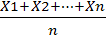 2.Определить  ΔХi =  – Xi ;   ΔХi2 = ( – Xi)2 ; ;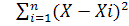 3.Определить СКО результата измерения σ:    σ = ;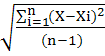 4. Исключить грубые погрешности и промахи. Метод исключения зависит от числа измерений n. Чаще всех применяют метод 3 σ (трех сигм), который работает лучшим образом при 50 ≥ n ≥ 20: если ‌‌‌‌‌‌│ - Xi│≥  3 σ , то это значение  Xi  отбрасывают.  Найти   значение   3σ   и   проверить   наличие   грубых погрешностей выполнением неравенства │ - Xi│≥ 3 σ.  Если это неравенство выполняется при каких – либо Хi, то исключить эти значения Хi из выборки и начать расчет с п.1.5.Вычислить СКО среднего арифметического :    =   =        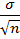 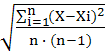 6.Вычислить значение случайной погрешности   ε = ± tp ∙ ,   выбрав коэффициент Стьюдента в зависимости от заданных доверительной вероятности  Р  и числа измерений n. 7.Представить результат в виде:  ε = …       (Р = …)Из формул для определения ε видно, что случайная погрешность уменьшается с увеличением числа повторных измерений n. Исключить полностью случайные погрешности нельзя.Систематическая погрешность Составляющими систематической погрешности Θ являются: Θсуб – субъективная погрешность;Θдоп = Θвв – дополнительная погрешность или погрешность внешних влияний;Θи – инструментальная погрешность;Θуст – погрешность установки;Θтеор – теоретическая погрешность.При изучаемом приближенном методе расчета, как правило, учитывают только Θи. Отсюда:	ΔХ = При прямых однократных измерениях в составе ΔХ часто учитывают только значение систематической погрешности , представленной при приближенном методе расчета значением и. Отсюда:                 Хд = Хизм  ± ΔХ = Хизм ± игде Хп – показание прибора (Хизм = Хп при однократном измерении)	и – инструментальная погрешность (погрешность средства измерения)	Наиболее точным способом оценки и является расчет по классу точности СИ. Классы точности СИ. Обозначение классов точности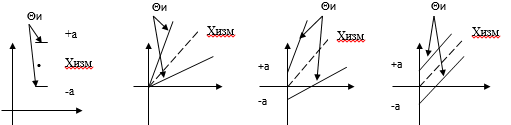 	а)	б)	в)	г)Рисунок 2.4.1 – Изменение инструментальной погрешности и при изменении результата измерения ХизмКласс точности – обобщенная характеристика СИ, определяемая пределами основных и дополнительных погрешностей и другими свойствами СИ, влияющими на точность, значения которых устанавливают в нормативно – технической документации (НТД).Значение класса точности, указанное на приборе, должно быть постоянным и независимым от показания прибора. Для выполнения этого требования при обозначении класса точности используют понятия абсолютной, относительной и приведенной погрешности.1. Обозначение класса точности прописными латинскими буквами (С, М…) или римскими цифрами (I, II…), означает, что для   СИ установлен   предел   допускаемой   основной   абсолютной   погрешности (рис.2.4.1, а).Значение и находят по обозначению класса точности в НТД на СИ                    2.  Обозначение класса точности, например,     означает что и (мультипликативная) изменяется пропорционально изменению Хизм, а  класс точности обозначают  через относительную  погрешность  средства измерений δ (рис.2.4.1, б):   Например:           означает δ % = 1 %.  Тогда   для однократного измерения, где Хизм = Хп:                                  δ % = ±  ;       и = ±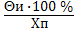 3.  Обозначение класса точности, например, 0,02/0,01, означает что и (мультипликативная) изменяется пропорционально изменению Хизм, а класс точности обозначают через относительную погрешность средства измерений δ (рис.2.4.1, в):                           δ% = ±  (для однократного измерения),но значение   δ %   сначала вычисляют по   формуле:                                     δ % = [с + d·(│)]	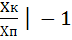    где   с = 0,02 % ; d = 0,01 %.  Дальнейший расчет и производят по формулам (для однократного измерения):                и = ± 	     δ % = [с + d·(│)]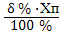 где c, d – положительные числа, независящие от Хизм;   Хк – конечное значение диапазона измерения; бóльший по модулю из   пределов измерения;        Хп- показание прибора при однократном измерении.0,02/0,01 – один из вариантов обозначения класса точности цифровых приборов. Для зарубежных СИ, например: и = А(%)Хк + В(%)Хизм.4. Обозначение класса точности, например, 2,5 – для СИ с равномерной шкалой или   2,5   – для СИ с неравномерной   шкалой означает, что и (аддитивная) не изменяется с изменением Хизм, относительная погрешность          δ% ≠ const, поэтому класс точности обозначают через приведенную погрешность средства измерений (рис.2.4.1, г)  γ % = ±,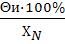 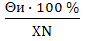 где ХN – нормирующий интервал, выбор которого представлен в таблице В2 Приложения В.  При   этом:  и = ±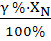 У приборов с таким типом изменения и, относительная погрешность δ % = ±    уменьшается с увеличением Хп, поэтому при измерении выбирают такой диапазон, чтобы стрелка находилась в двух третьих частях, ближайших к концу шкалы.Некоторые цифровые значения классов точности, например: 0,1-0,2-0,5-1-1,5-2-2,5-4 (ниже 4 кл. обычно не обозначаются). Данные по обозначению классов точности представлены в таблице В1 Приложения В.Правила округления результата измерения и значения погрешности1.Округление начинают с величины погрешности. Погрешность результата измерения в окончательном расчете указывают двумя значащими цифрами, если первая из них 1 или 2, и одной – если первая цифра 3 и более. В промежуточных расчетах оставляют четыре и три значащих цифры, соответственно.2.Результат измерения округляют до того же десятичного разряда, что и погрешность.3.Общий множитель результата измерения и погрешности по необходимости можно выносить за скобки.Примеры: 534,031±0,043  →                        534,03±0,04534,0355±0,0135   →                   534,036±0,01414,275±1,17   →                           14,3±1,21587±281,6   →                            (15,87±2,816)∙102   →                (15,9±2,8)∙102(1,965∙10-19±3,81∙10-21) →           (1,965±0,0381)∙10-19  →                       (1,97±0,04)∙10-19СПИСОК ИСПОЛЬЗОВАННЫХ ИСТОЧНИКОВГОСТ 7.32-2001 СИБИД. Отчет о научно-исследовательской работе. Структура и правила оформления. – Введ. 30.06.2002. – Москва: Изд-во стандартов, 2008. – 32 с.: ил.МИ 4.2-5/47-01-2013 Методическая инструкция. Общие требования к построению и оформлению учебной текстовой документации. – Чита: ФГБОУ ВПО «ЗабГУ», 2013. – 40 с.: ил.Димов, Ю.В. Метрология, стандартизация и сертификация: учебник / Димов Юрий Владимирович. - Иркутск: ИГТУ, 2002. - 448 сРадкевич, Я.М. Метрология, стандартизация и сертификация. В 3 ч. Часть 1. Метрология : учебник для академического бакалавриата / Я. М. Радкевич, А. Г. Схиртладзе. – 5 изд., перераб. и доп. – Москва : Издательство Юрайт, 2017. – 481 с. – Серия : Бакалавр. Академический курс.ПРИЛОЖЕНИЯПРИЛОЖЕНИЕ А. Форма бланка для контрольной работы(обязательное) МИНИСТЕРСТВО НАУКИ И ВЫСШЕГО ОБРАЗОВАНИЯ РОССИЙСКОЙ ФЕДЕРАЦИИфедеральное государственное бюджетное образовательное учреждениевысшего образования«Забайкальский государственный университет»(ФГБОУ ВО «ЗабГУ»)Энергетический факультетКафедра технологии металлов и конструированияКОНТРОЛЬНАЯ РАБОТА № 2по дисциплине: «Метрология, стандартизация и сертификация»Вариант № _______Выполнил ст. гр. ___________________________________________________Проверил ________________________________________________________	Чита 20__		ПРИЛОЖЕНИЕ Б. Единицы физических величин                                                                                                                                                                  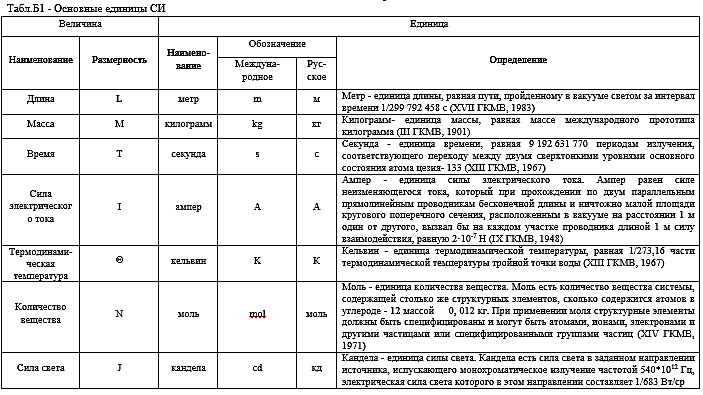 Таблица Б2 – Производные единицы СИ, имеющие специальные наименования и       обозначенияТаблица Б3 – Внесистемные единицы, допустимые к применению наравне с единицами СИ Продолжение таблицы Б3Некоторые относительные и логарифмические величины и их единицы, допустимые к применению наравне с единицами СИТаблица Б4 – Внесистемные единицы, временно допустимые к применению, до принятия международных решенийТаблица Б5 – Множители и приставки, используемые для образования наименований и обозначений     десятичных кратных и дольных единиц СИТаблица Б6 – Единицы количества информацииТаблица Б7 – Единицы, допускавшиеся к временному применению до 01.01.1980 (примеры)ПРИЛОЖЕНИЕ В. Классы точности средств измерений (СИ)(справочное)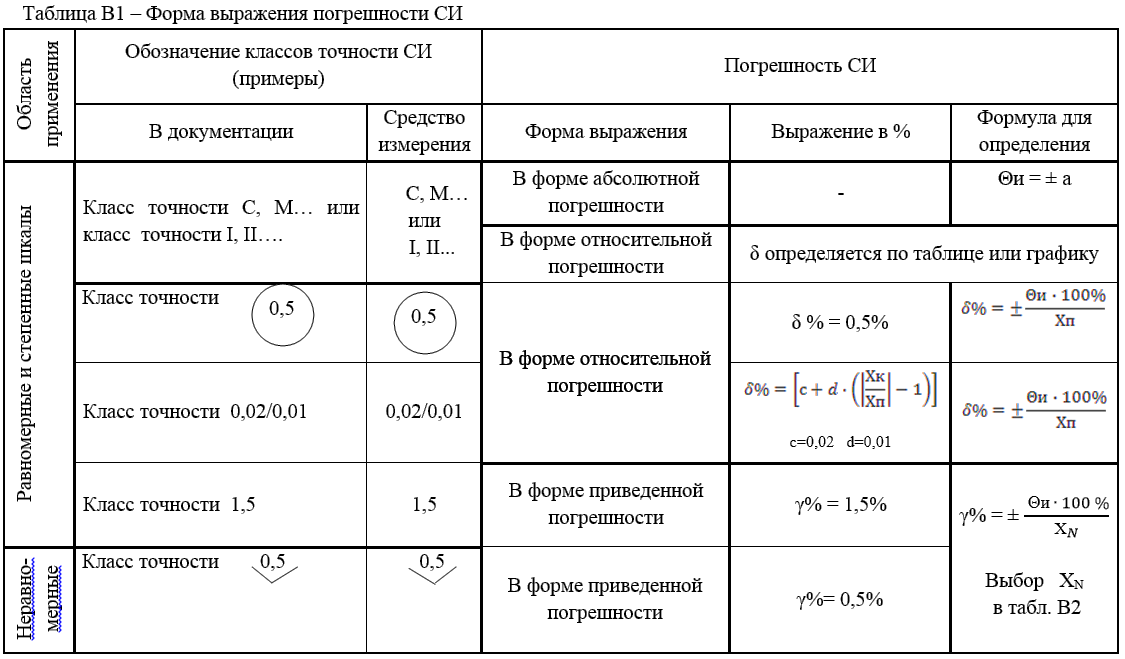      Таблица В2 – Выбор нормирующего интервала ХN .В формулах таблиц В1 и В2:а, в, c, d - положительные числа, независящие от Хп;Хк - конечное значение диапазона измерения; бóльший по модулю из пределов измерения;ХN – нормирующий интервал;Хп- показание прибора;а  сd     в  d ХкФорма промежуточного контроля  Зачет (5 семестр)Перечень примерных вопросов для подготовки к зачетуВиды отношений свойств физических объектов, типы шкал физических величин. Международная система единиц SI. Размер, значение, обозначение, размерность физической величины. Методы измерений.Средства измерений (СИ) и их классификация.Погрешность измерения. Систематическая и случайная погрешности.Классы точности средств измерений. Расчет погрешности измерения по классу точности. Измерения однократные и многократные. Оценка результатов различных видов измерений.Правовая основа метрологического обеспечения. Организационные основы обеспечения единства измерений.Поверка и калибровка средств измерений. Метрологические службы предприятий.Техническая основа обеспечения единства измерений.Стандартизация. Цели и принципы стандартизации. Органы и службы стандартизации.Технический регламент. Документы в области стандартизации.Работы, выполняемые при стандартизации.Методы стандартизации. Научно-технические принципы стандартизации, параметрическая стандартизация, ряды предпочтительных чисел.Подтверждение соответствия. Цели и принципы подтверждения соответствия.Формы подтверждения соответствия.Обязательное подтверждение соответствия: документы, требованиям которых должна соответствовать продукция; участники процедуры подтверждения соответствия; документы и знаки, подтверждающие соответствие.Добровольное подтверждение соответствия: документы, требованиям которых должна соответствовать продукция; участники процедуры подтверждения соответствия; документы и знаки, подтверждающие соответствие.Системы и схемы подтверждения соответствия.Порядок проведения обязательной сертификации продукции.Сертификация средств измерений.Аккредитация органов по сертификации и испытательных лабораторий: цели, принципы. Структура российской системы аккредитации.Международные и региональные организации в области метрологии, стандартизации и сертификации. Учебно-методическое и информационное обеспечение дисциплиныОсновная литератураПечатные издания:1. Димов, Ю. В. Метрология, стандартизация и сертификация : учебник / Димов Юрий Владимирович. - Иркутск : ИГТУ, 2002. - 448 с. - ISBN 5-8038-0192-5 : 132-00.Издания из ЭБС:1. Радкевич, Я.М. Метрология, стандартизация и сертификация. В 3 ч. Часть 1. Метрология : учебник для академического бакалавриата / Я. М. Радкевич, А. Г. Схиртладзе. – 5 изд., перераб. и доп. – Москва : Издательство Юрайт, 2017. – 235 с. – Серия : Бакалавр. Академический курс. – Режим доступа: https://www.biblio-online.ru/viewer/E97789F2-0F06-4765-9BC7-FD3732EF66392. Радкевич, Я.М. Метрология, стандартизация и сертификация. В 3 ч. Часть 2. Стандартизация : учебник для академического бакалавриата / Я. М. Радкевич, А. Г. Схиртладзе. – 5 изд., перераб. и доп. – Москва : Издательство Юрайт, 2017. – 481 с. – Серия : Бакалавр. Академический курс. – Режим доступа: https://www.biblio-online.ru/viewer/ED02B132-AE1A-401D-A5B7-F9C485D7B1163. Радкевич, Я.М. Метрология, стандартизация и сертификация. В 3 ч. Часть 3. Сертификация : учебник для академического бакалавриата / Я. М. Радкевич, А. Г. Схиртладзе. – 5 изд., перераб. и доп. – Москва : Издательство Юрайт, 2017. – 132 с. – Серия : Бакалавр. Академический курс. – Режим доступа: https://www.biblio-online.ru/viewer/D54B69D4-F4D2-4CDC-8E14-1DEFA29E40694. Лифиц И. М. Стандартизация, метрология и подтверждение соответствия : учебник и практикум для прикладного бакалавриата / И.М. Лифиц - 12-е изд., перераб. и доп. – М.:  Издательство Юрайт, 2016. – 314 с. – (Серия: Бакалавр. Прикладной курс). – Режим доступа: https://biblio-online.ru/viewer/090ED56E-3BF3-47BE-862C-C732B387CE3C.
Дополнительная литератураПечатные издания:1. Раннев Г. Г. Методы и средства измерений : учебник / Раннев Георгий Георгиевич, Тарасенко Анатолий Пантелеевич. - 6-е изд., стер. - Москва : Академия, 2010. – 336 с.Издания из ЭБС:1. Радкевич Я. М. Метрология, стандартизация и сертификация : учебник для бакалавров / Я.М Радкевич, А.Г. Схиртладзе. - 5-е изд., перераб. и доп. – М. : Издательство Юрайт, 2014. – 829 с. – (Серия: Бакалавр. Академический курс). – ISBN 978-5-9916-4754-0. – Режим доступа: https://biblio-online.ru/viewer/B3B899AA-6107-493C-89F0-97A2811024B52. Сергеев А.Г.  Метрология, стандартизация и сертификация: учебник  для бакалавров / А.Г. Сергеев., В.В. Терегеря – 2-е изд., перераб. и доп. – М.: Издательство Юрайт; ИД Юрайт, 2014. – 838 с. – (Серия: Бакалавр. Академический курс).– Режим доступа: https://biblio-online.ru/viewer/1CEC0D2A-56B2-4F2E-9DBE-13571FFC5F0E.3. Сергеев, А. Г. Метрология, стандартизация и сертификация в 2 ч. Часть 2. Стандартизация и сертификация : учебник и практикум для академического бакалавриата / Сергеев А. Г., Терегеря В. В. — 3-е изд., перераб. и доп. — М. : Издательство Юрайт, 2017. — 325 с. — (Серия : Бакалавр. Академический курс). — ISBN 978-5-534-03645-9. — Режим доступа : www.biblio-online.ru/book/4573F340-3BC9-4076-B475-99681B96A072.Ведущий преподаватель                                         О.И. Климкова                               Заведующий кафедрой                                            А.Н. ВласовМНомера ячеек таблицы 1.1Номера ячеек таблицы 1.1Номера ячеек таблицы 1.1Номера ячеек таблицы 1.1Номера ячеек таблицы 1.1Номера ячеек таблицы 1.1Номера ячеек таблицы 1.1Номера ячеек таблицы 1.1Номера ячеек таблицы 1.1Номера ячеек таблицы 1.1Номера ячеек таблицы 1.1Номера ячеек таблицы 1.1Номера ячеек таблицы 1.1Номера ячеек таблицы 1.1Номера ячеек таблицы 1.1Номера ячеек таблицы 1.1Номера ячеек таблицы 1.1Номера ячеек таблицы 1.1Номера ячеек таблицы 1.1Номера ячеек таблицы 1.101202140416061808115163536555675761011301219223942596279821417343754577477912292318233843586378831317333653567379811283417243744576477841219323952597279714274516253645566576851120314051607180615265615263546556675110213041506170815162567142734475467742922294249626982417247813283348536873392327434063678341822891229324952697247242744476467842192291011303150517071562526454665668512021МНомера ячеек таблицы 1.1Номера ячеек таблицы 1.1Номера ячеек таблицы 1.1Номера ячеек таблицы 1.1Номера ячеек таблицы 1.1Номера ячеек таблицы 1.1Номера ячеек таблицы 1.1Номера ячеек таблицы 1.1Номера ячеек таблицы 1.1Номера ячеек таблицы 1.1МРусские обозначения единиц физических величинРусские обозначения единиц физических величинРусские обозначения единиц физических величинРусские обозначения единиц физических величинРусские обозначения единиц физических величинРусские обозначения единиц физических величинРусские обозначения единиц физических величинРусские обозначения единиц физических величинРусские обозначения единиц физических величинРусские обозначения единиц физических величинНомера ячеек таблицы 1.1Номера ячеек таблицы 1.1Номера ячеек таблицы 1.1Номера ячеек таблицы 1.1Номера ячеек таблицы 1.1Номера ячеек таблицы 1.1Номера ячеек таблицы 1.1Номера ячеек таблицы 1.1Номера ячеек таблицы 1.1Номера ячеек таблицы 1.1Русские обозначения единиц физических величинРусские обозначения единиц физических величинРусские обозначения единиц физических величинРусские обозначения единиц физических величинРусские обозначения единиц физических величинРусские обозначения единиц физических величинРусские обозначения единиц физических величинРусские обозначения единиц физических величинРусские обозначения единиц физических величинРусские обозначения единиц физических величин1 метр 18 килограмм на кубический метр 35 ампер на квадратный метр 52 кубический метр в секунду 69 килокалория 2 килограмм 19 метр в третьей степени 36 кулон на кубический метр 53 паскаль – се-кунда на куб. метр 70 оборот в секунду 3 секунда20 кубический метр на килограмм 37 ампер – квадратный метр 54 ньютон – секунда на метр 71 оборот в минуту 4 ампер 21 килограмм – метр в квадрате 38 кулон – метр 55 кубический метр на моль 72 литр 5 кельвин 22 килограмм – метр в секунду 39 кельвин в минус первой степени56 миллиметр в секунду 73 градус (угловой) 6 моль 23 меганьютон 40  нанометр 57 джоуль на моль – кельвин 74 минута (угловая)     7 кандела 24 ньютон – метр 41 квадратный метр – кельвин на ватт 58 кулон –квадратный метр на вольт75 секунда (угловая)     8 джоуль – квадратный метр на килограмм 25 джоуль на килограмм – кельвин  42 ватт на квад-ратный метр -кельвин в четвертой степени 59 кулон – квад-ратный метр на вольт – секунду 76 секунда в ми-нус первой степе-ни - метр в минус второй степени 9 киловатт 26 микрометр 43  квадратный метр 60 квадратный метр на вольт секунду 77 минута 10 ватт на стерадиан – квадратный метр 27  квадратный метр на секунду – паскаль 44 ватт на квадратный метр – кельвин 61 ампер– квад-ратный метр на джоуль – секунду 78 сутки 11 кубический метр 28 паскаль – секунда 45 люмен 62 час 79 тонна 12  метр в секунду 29 джоуль на килограмм 46 люкс 63  миллиампер 80 градус Цельсия 13 метр на секун-ду в квадрате   30 ньютон на метр 47 ватт –квад-ратный метр 64 калория 81 киловатт – час 14 секунда в минус второй степени  31 сантиметр 48 люкс – секунда 65 кубический метр на вольт – секунду 82 процент 15 миллисекунда 32 килобайт 49 люмен на метр – радиан 66 кулон – квадратный метр на килограмм 83 промилле 16 радиан на секунду в квадрате 33 килоом 50 квадратный метр на моль 67 миллиметр ртутного столба 84 километр в час 17 герц 34 пикофарад 51 кандела на люкс 68 лошадиная сила 85 децибел №вопр.Перевести значения физических величин в указанныеПеревести значения физических величин в указанныеПеревести значения физических величин в указанныеПеревести значения физических величин в указанныеПеревести значения физических величин в указанныеПеревести значения физических величин в указанныеПеревести значения физических величин в указанныеПеревести значения физических величин в указанныеПеревести значения физических величин в указанныеПеревести значения физических величин в указанныеПеревести значения физических величин в указанныеПеревести значения физических величин в указанныеПеревести значения физических величин в указанныеПеревести значения физических величин в указанныеПеревести значения физических величин в указанныеПеревести значения физических величин в указанныеПеревести значения физических величин в указанныеПеревести значения физических величин в указанныеПеревести значения физических величин в указанныеПеревести значения физических величин в указанные№вопр.ММММММММММММММММММММ№вопр.0011223344556677889912кмм11 смм14 нмм4 ммм32 мкмм6 дмм17нмм43 мкмм65 нмм27 ммм216дмм21 ммкм41 ммм7 мнм11 мсм8 кмм15ммм22кмм47мнм54ммкм318 км2м216 м2см214 м2мм251 м2мкм261 м2км231 м2дм226м2мм212м2мкм225м2нм238км2м241,2 мм3м33,8 м3км37 см3м324 дм3м35,6 м3мкм319 нм3м337нм3м313мкм3м318дм3м316м3км3513,716 0º ' "5,8260º ' "3,0020º ' "7,1620º ' "6,7260º ' "4,2510º ' "8,5460º ' "2,7890º ' "9,0120º ' "11,0020º ' "63017′ 31″º604′26″º1007′14″º2024′1″º706′8″º4016′4″º5042′2″º0014′5″º1021′5″º503′2″º71200об/мин1800 об/мин2400 об/мин3000 об/мин3600 об/мин4200 об/мин4800 об/мин5400 об/мин6000 об/мин6600 об/мин8440рад/с314 рад/с251 рад/с189 рад/с126 рад/с377 рад/с691 рад/с628 рад/с565 рад/с502 рад/с9Представить значение физической величины с множителем 10n без использования приставки для обозначения десятичной кратной или дольной единицы СИ Представить значение физической величины с множителем 10n без использования приставки для обозначения десятичной кратной или дольной единицы СИ Представить значение физической величины с множителем 10n без использования приставки для обозначения десятичной кратной или дольной единицы СИ Представить значение физической величины с множителем 10n без использования приставки для обозначения десятичной кратной или дольной единицы СИ Представить значение физической величины с множителем 10n без использования приставки для обозначения десятичной кратной или дольной единицы СИ Представить значение физической величины с множителем 10n без использования приставки для обозначения десятичной кратной или дольной единицы СИ Представить значение физической величины с множителем 10n без использования приставки для обозначения десятичной кратной или дольной единицы СИ Представить значение физической величины с множителем 10n без использования приставки для обозначения десятичной кратной или дольной единицы СИ Представить значение физической величины с множителем 10n без использования приставки для обозначения десятичной кратной или дольной единицы СИ Представить значение физической величины с множителем 10n без использования приставки для обозначения десятичной кратной или дольной единицы СИ Представить значение физической величины с множителем 10n без использования приставки для обозначения десятичной кратной или дольной единицы СИ Представить значение физической величины с множителем 10n без использования приставки для обозначения десятичной кратной или дольной единицы СИ Представить значение физической величины с множителем 10n без использования приставки для обозначения десятичной кратной или дольной единицы СИ Представить значение физической величины с множителем 10n без использования приставки для обозначения десятичной кратной или дольной единицы СИ Представить значение физической величины с множителем 10n без использования приставки для обозначения десятичной кратной или дольной единицы СИ Представить значение физической величины с множителем 10n без использования приставки для обозначения десятичной кратной или дольной единицы СИ Представить значение физической величины с множителем 10n без использования приставки для обозначения десятичной кратной или дольной единицы СИ Представить значение физической величины с множителем 10n без использования приставки для обозначения десятичной кратной или дольной единицы СИ Представить значение физической величины с множителем 10n без использования приставки для обозначения десятичной кратной или дольной единицы СИ Представить значение физической величины с множителем 10n без использования приставки для обозначения десятичной кратной или дольной единицы СИ 9LLLLLLLLLLLLLLLLLLLL90011223344556677889993 кВт·ч3 кВт·ч4 мВ/м4 мВ/м5 кДж/К5 кДж/К8 мПа/с8 мПа/с4 пФ/м4 пФ/м5 А/мм5 А/мм0,1МКл/м30,1МКл/м320 кДж/кг20 кДж/кг0,005кА/м0,005кА/м0,009 ГОм·м0,009 ГОм·м10Представить значение физической величины так, чтобы в обозначении использовалась приставка для обозначения десятичной кратной или дольной единицы СИПредставить значение физической величины так, чтобы в обозначении использовалась приставка для обозначения десятичной кратной или дольной единицы СИПредставить значение физической величины так, чтобы в обозначении использовалась приставка для обозначения десятичной кратной или дольной единицы СИПредставить значение физической величины так, чтобы в обозначении использовалась приставка для обозначения десятичной кратной или дольной единицы СИПредставить значение физической величины так, чтобы в обозначении использовалась приставка для обозначения десятичной кратной или дольной единицы СИПредставить значение физической величины так, чтобы в обозначении использовалась приставка для обозначения десятичной кратной или дольной единицы СИПредставить значение физической величины так, чтобы в обозначении использовалась приставка для обозначения десятичной кратной или дольной единицы СИПредставить значение физической величины так, чтобы в обозначении использовалась приставка для обозначения десятичной кратной или дольной единицы СИПредставить значение физической величины так, чтобы в обозначении использовалась приставка для обозначения десятичной кратной или дольной единицы СИПредставить значение физической величины так, чтобы в обозначении использовалась приставка для обозначения десятичной кратной или дольной единицы СИПредставить значение физической величины так, чтобы в обозначении использовалась приставка для обозначения десятичной кратной или дольной единицы СИПредставить значение физической величины так, чтобы в обозначении использовалась приставка для обозначения десятичной кратной или дольной единицы СИПредставить значение физической величины так, чтобы в обозначении использовалась приставка для обозначения десятичной кратной или дольной единицы СИПредставить значение физической величины так, чтобы в обозначении использовалась приставка для обозначения десятичной кратной или дольной единицы СИПредставить значение физической величины так, чтобы в обозначении использовалась приставка для обозначения десятичной кратной или дольной единицы СИПредставить значение физической величины так, чтобы в обозначении использовалась приставка для обозначения десятичной кратной или дольной единицы СИПредставить значение физической величины так, чтобы в обозначении использовалась приставка для обозначения десятичной кратной или дольной единицы СИПредставить значение физической величины так, чтобы в обозначении использовалась приставка для обозначения десятичной кратной или дольной единицы СИПредставить значение физической величины так, чтобы в обозначении использовалась приставка для обозначения десятичной кратной или дольной единицы СИПредставить значение физической величины так, чтобы в обозначении использовалась приставка для обозначения десятичной кратной или дольной единицы СИ10ММММММММММММММММММММ10001122334455667788991012,3·1010 Гц12,3·1010 Гц0,0026 м0,0026 м3,7·107 Па3,7·107 Па0,7·105 Ом0,7·105 Ом1,35 10-11 Ф1,35 10-11 Ф16,3·108 В16,3·108 В317·10-4 м317·10-4 м0,218 ·105 В0,218 ·105 В15,3·10-13 Ф15,3·10-13 Ф12045 м12045 мНомера вопросов12345678910ОтветыМ0123456789Кi4-152-139-203-141-125-167-188-196-177-18№ измерения12345678910Кi28,1127,8627,7127,5127,6227,6626,9927,4227,6527,93№ измерения11121314151617181920Кi27,7827,9527,4727,4727,0827,6027,3527,2827,1827,46L0123456789Р0,960,990,900,950,980,920,940,970,930,91n       P0,900,910,920,930,940,950,960,970,980,99101,8331,9001,9732,0562,1512,2622,3992,5742,8213,250111,8121,8771,9492,0292,1212,2282,2602,5282,7643,169121,7961,8591,9292,0072,0972,2012,3292,4912,7183,106131,7821,8451,9131,9892,0772,1792,3032,4612,6813,055Исход-ные данные по вариан-ту __(ML)Среднее арифмети-ческое значение РазностьМодуль разностиКвадрат разностиСумма квадратов разностиСКОпогрешности результата однократного измерения σСКОсреднего арифметического Коэффициент  Стьюдента Величина случайной погрешности ε = ()2σ = =  (по известным значениям n и P)ε = ± tp ∙ 123456789101σ =2σ =3σ =4σ =5σ =6σ =73 σ =83 σ =93 σ =103 σ =113 σ =123 σ =Результат ε = …             (Р = …)Результат ε = …             (Р = …)Результат ε = …             (Р = …)Результат ε = …             (Р = …)Результат ε = …             (Р = …)Результат ε = …             (Р = …)Результат ε = …             (Р = …)Результат ε = …             (Р = …)Результат ε = …             (Р = …)Результат ε = …             (Р = …)ММ0123456789Аналоговый вольтметр Класс точности0,054,01,54,00,51,52,01,02,50,1Аналоговый вольтметр Диапазон измерения0-100 мВ0-250 В0-1 В0-30 В0-100 мВ0-3 В0-100 мВ0-300 мВ0-10 В0-1ВАналоговый вольтметр Показание48,3 мВ220 В0,87 В27,5В67,2 мВ1,69В65,8 мВ275,8мВ7,36В0,84ВЦифровой вольтметрКласс точности0,2/0,10,5/0,20,1/0,050,01/0,0020,2/0,10,05/0,020,1/0,010,06/0,020,5/0,20,15/0,05Цифровой вольтметрДиапазон измерения0-2,9 В0-100 мВ0-10В0-10В0-100 мВ0-10В0-1В0-1В0-10В0-350ВЦифровой вольтметрПоказание1,85 В57,8мВ7,93В8,34В87,35мВ7,3В0,67В617мВ7,93В327ВL0123456789Наименование прибораОмметрМостОмметрМостОмметрМульти-метрОмметрМагазинОмметрПотен-циометрКласс точности1,50,052,55,01,01,00,50,014,00,02Диапазон измерения (длина шкалы)70 мм2·105÷8·106 Ом100мм5·105÷6·106Ом20 см4·105÷5·106Ом20 см0,01÷100Ом50мм0÷1,2ВПоказание3 Ом4,6 кОм505 Ом680 кОм110 Ом25кОм530 кОм67,4 Ом2 кОм0,8764 ВНаименование прибораКласс точностиДиапазон измерений(длина шкалы)ПоказаниеПредел допустимой погрешности средства измерения ΘиДействительное значение величины ХдАналоговый вольтметрЦифровой вольтметр…Величина Величина Единица Единица Единица Единица НаименованиеРазмерностьНаименованиеОбозначениеОбозначениеВыражение через основные и производные единицы СИНаименованиеРазмерностьНаименованиемежду-народноерусскоеВыражение через основные и производные единицы СИПлоский угол1радианradрадm·m-1=1Телесный угол1стерадианsrсрm2·m-2=1ЧастотаТ -1герцHzГц s-1СилаL М Т -2ньютонNНm·kg·s-2Давление L -1 М Т -2паскальРаПаm -1·kg·s-2Энергия, работа, количество теплотыL 2 М Т -2джоульJДжm 2 ·kg·s-2Мощность L 2 М Т -3ваттWВтm 2 ·kg·s-3Электрический заряд, количество электричества T IкулонСКлs·АЭлектрическое напряжение, электрический потенциал, разность электрических потенциалов, электродвижущая силаL 2 М Т -3 I -1вольтVВm 2 ·kg·s-3·Α-1Электрическая емкостьL -2 М -1Т 4 I 2фарадFФm -2 ·kg -1·s4 ·Α2Электрическое сопротивление L 2 М Т -3 I -2омΩОм m 2 ·kg·s -3 ·Α-2Электрическая проводимость L -2 М -1 Т 3 I 2сименсSСмm -2 ·kg -1·s 3 ·Α2Поток магнитной индукции, магнитный потокL 2 М Т -2 I  -1веберWbВб m 2 ·kg·s -2 ·Α-1Плотность магнитного потока, магнитная индукцияМ Т -2 I  -1теслаТТлkg·s -2 ·Α-1Индуктивность, взаимная индуктивностьL 2 М Т -2 I  -2генриНГнm 2 ·kg·s -2 ·Α-2Температура ЦельсияΘградус Цельсия0С0СК Световой потокJлюменlmлмcd · srОсвещенностьL-2 Jлюксlxлкm -2 cd · srАктивность нуклида в радиоактивном источнике (активность радионуклида)Т-1беккерельBqБк s -1Поглощенная доза ионизирующего излучения, керма L 2 Т -2грейGyГр m 2 · s-2Эквивалентная доза ионизирующего излучения, эффективная доза ионизирующего излучения  L 2 Т -2зивертSvЗвm 2 · s-2Активность катализатораN T -1каталkatкатmol · s -1Примечания 1. В таблицу 3 включены единица плоского угла – радиан и единица телесного угла – стерадиан.3. Единица катал введена в соответствии с резолюцией 12 ХХI ГКМВ. 4.Температура Цельсия определяется выражением t = Т – Т0, где t - температура Цельсия, Т - термодинамическая температура, Т0 = 273,15 К Примечания 1. В таблицу 3 включены единица плоского угла – радиан и единица телесного угла – стерадиан.3. Единица катал введена в соответствии с резолюцией 12 ХХI ГКМВ. 4.Температура Цельсия определяется выражением t = Т – Т0, где t - температура Цельсия, Т - термодинамическая температура, Т0 = 273,15 К Примечания 1. В таблицу 3 включены единица плоского угла – радиан и единица телесного угла – стерадиан.3. Единица катал введена в соответствии с резолюцией 12 ХХI ГКМВ. 4.Температура Цельсия определяется выражением t = Т – Т0, где t - температура Цельсия, Т - термодинамическая температура, Т0 = 273,15 К Примечания 1. В таблицу 3 включены единица плоского угла – радиан и единица телесного угла – стерадиан.3. Единица катал введена в соответствии с резолюцией 12 ХХI ГКМВ. 4.Температура Цельсия определяется выражением t = Т – Т0, где t - температура Цельсия, Т - термодинамическая температура, Т0 = 273,15 К Примечания 1. В таблицу 3 включены единица плоского угла – радиан и единица телесного угла – стерадиан.3. Единица катал введена в соответствии с резолюцией 12 ХХI ГКМВ. 4.Температура Цельсия определяется выражением t = Т – Т0, где t - температура Цельсия, Т - термодинамическая температура, Т0 = 273,15 К Примечания 1. В таблицу 3 включены единица плоского угла – радиан и единица телесного угла – стерадиан.3. Единица катал введена в соответствии с резолюцией 12 ХХI ГКМВ. 4.Температура Цельсия определяется выражением t = Т – Т0, где t - температура Цельсия, Т - термодинамическая температура, Т0 = 273,15 К НаименованиевеличиныЕдиница Единица Единица Единица Единица НаименованиевеличиныНаименование Обозначение Обозначение Соотношение с единицей СИОбласть примененияНаименованиевеличиныНаименование между-народноерусскоеСоотношение с единицей СИОбласть примененияМасса тоннаtт1 · Все областиМасса атомная единица массы 1) 2)uа.е.м.1,66054 · 10-27 kg (приблизительно)Атомная физикаВремя 2) 3)минутачассутки minhdминчсут60 s3600 s86400 sВсе областиПлоский угол 2)градус 2) 4)минута 2)4)секунда2)4)…º…'..."…º…'..."(π/180) rad = 1,745329…·10-2 rad (π/10800) rad = 2,908882…·10-4 rad (π/648000) rad = 4,848137..·10-6 radВсе областиПлоский угол 2)град (гон)gonград(π/200) rad = 1,57080…·10-2 radГеодезия Объем, вместимостьлитр5)1л1 · 10-Все областиДлина Астрономичес-кая единица, световой год, парсекua1yрса.е.св.год.пк1,49598 ·  (приблизительно) 9,4605 ·  (приблизительно)3,0857 ·  (приблизительно)Астрономия Оптическая силадиоптрия-дптр1 · m -1ОптикаПлощадь гектарhaга1 · 104 m 2 Сельское и лесное хозяйствоЭнергия электрон-вольтeVэВ1,60218 · 10 -19 J (приблизительно)Физика Энергия киловатт-часkW ·hкВт · ч3,6 · 106 J (приблизительно)Для счетчиков электрической энергииПолная мощностьвольт-амперV·АВ·АЭлектротехникаРеактивная мощностьварvarварЭлектротехникаЭлектричес-кий заряд, количество электричест-ваампер-часА · hА · ч3,6 · 103 СЭлектротехника1) Здесь и далее см. ГСССД 1 – 87 2) Наименования и обозначения единиц времени (минута, час, сутки), плоского угла (градус, минута, секунда), астрономической единицы, диоптрии и атомной единицы  массы не допускается применять с приставками.3) Допускается также применять другие единицы, получившие широкое распространение, например неделя, месяц, год, век, тысячелетие.4) Обозначение единиц плоского угла пишут над строкой.5) Не рекомендуется применять при точных измерениях. При возможности смешения обозначения l («эль») с цифрой 1 допускается обозначение L.1) Здесь и далее см. ГСССД 1 – 87 2) Наименования и обозначения единиц времени (минута, час, сутки), плоского угла (градус, минута, секунда), астрономической единицы, диоптрии и атомной единицы  массы не допускается применять с приставками.3) Допускается также применять другие единицы, получившие широкое распространение, например неделя, месяц, год, век, тысячелетие.4) Обозначение единиц плоского угла пишут над строкой.5) Не рекомендуется применять при точных измерениях. При возможности смешения обозначения l («эль») с цифрой 1 допускается обозначение L.1) Здесь и далее см. ГСССД 1 – 87 2) Наименования и обозначения единиц времени (минута, час, сутки), плоского угла (градус, минута, секунда), астрономической единицы, диоптрии и атомной единицы  массы не допускается применять с приставками.3) Допускается также применять другие единицы, получившие широкое распространение, например неделя, месяц, год, век, тысячелетие.4) Обозначение единиц плоского угла пишут над строкой.5) Не рекомендуется применять при точных измерениях. При возможности смешения обозначения l («эль») с цифрой 1 допускается обозначение L.1) Здесь и далее см. ГСССД 1 – 87 2) Наименования и обозначения единиц времени (минута, час, сутки), плоского угла (градус, минута, секунда), астрономической единицы, диоптрии и атомной единицы  массы не допускается применять с приставками.3) Допускается также применять другие единицы, получившие широкое распространение, например неделя, месяц, год, век, тысячелетие.4) Обозначение единиц плоского угла пишут над строкой.5) Не рекомендуется применять при точных измерениях. При возможности смешения обозначения l («эль») с цифрой 1 допускается обозначение L.1) Здесь и далее см. ГСССД 1 – 87 2) Наименования и обозначения единиц времени (минута, час, сутки), плоского угла (градус, минута, секунда), астрономической единицы, диоптрии и атомной единицы  массы не допускается применять с приставками.3) Допускается также применять другие единицы, получившие широкое распространение, например неделя, месяц, год, век, тысячелетие.4) Обозначение единиц плоского угла пишут над строкой.5) Не рекомендуется применять при точных измерениях. При возможности смешения обозначения l («эль») с цифрой 1 допускается обозначение L.1) Здесь и далее см. ГСССД 1 – 87 2) Наименования и обозначения единиц времени (минута, час, сутки), плоского угла (градус, минута, секунда), астрономической единицы, диоптрии и атомной единицы  массы не допускается применять с приставками.3) Допускается также применять другие единицы, получившие широкое распространение, например неделя, месяц, год, век, тысячелетие.4) Обозначение единиц плоского угла пишут над строкой.5) Не рекомендуется применять при точных измерениях. При возможности смешения обозначения l («эль») с цифрой 1 допускается обозначение L.Наименование величиныЕдиница Единица Единица Единица Наименование величиныНаимено-вание Обозначение Обозначение ЗначениеНаименование величиныНаимено-вание между-народноерусскоеЗначение1. Относительная величина (безразмерное отношение физической величины к одноименной физической величине, принимаемой за исходную): КПД; относительное удлинение; относительная плотность; деформация; относительные диэлектрическая и магнитная проницаемости; магнитная восприимчивость; массовая доля компонента; молярная доля компонента и т.п.единицапроцентпромиллемиллионная доля1%‰ppm1%‰млн -111 · 10 -2 1 · 10 -31 · 10 -62. Логарифмическая величина (логарифм безразмерного отношения физической величины к одноименной физической величине, принимаемой за исходную): уровень звукового давления; усиление;ослабление и т.п. 2)бел 1)децибелВdBБ дБ1 В = lg (Р2/Р1)при Р2 = 10 Р11 В = 2 lg (F2 /F1)при F2 =  ·F1где Р1 и Р2 – одноименные энергетические величины (мощность, энергия, плотность энергии и т.п.);F1 и F2 – одноименные «силовые» величины (на-пряжение, сила тока, на-пряженность поля и т.п.) 0,1 В3. Логарифмическая величина (логарифм безразмерного отношения физической величины к одноименной физической величине, принимаемой за исходную): уровень громкостифонphonфонI phon равен уровню громкости звука, для которого уровень звукового давления равногромкого с ним звука частотой 1000 Нz равен 1 dB  4. Логарифмическая величина (логарифм безразмерного отношения физической величины к одноименной физической величине, принимаемой за исходную): частотный интервалоктавадекада --октдек1 октава равна log2 (f2/ f1) при  f2/f1 = 2;1 декада равна lg  (f2/f1) при f2/f1=10, где f2 и f1- частоты5. Логарифмическая величина (натуральный логарифм безразмерного отношения физической величины к одноименной физической величине, принимаемой за исходную)неперNpНп1 Np = 0,8686 В=8,686… dBНаименование величиныЕдиницыЕдиницыЕдиницыЕдиницыОбласть примененияНаименование величиныНаименованиеОбозначениеОбозначениеСоотношение с единицей СИОбласть примененияНаименование величиныНаименованиемежду-народноерусскоеСоотношение с единицей СИОбласть примененияДлинаморская миляn mileмиля (точно)Морская навигацияМассакарат-кар2 · 10- (точно)Добыча и производство драгоценных камней и жемчугаЛинейная плотностьтексtexтекс1 · 10-6 kg/ m (точно)Текстильная промышленностьСкоростьузелknуз0,514(4) m/sМорская навигацияУскорениегалGalГал0,01 m/s2ГравиметрияЧастота вращенияоборот в секундуоборот в минутуr/sr/minоб/соб/мин1 s -1(1/60) s-1 =0,016(6) s-1ЭлектротехникаДавлениебарbarбар1 · 105 РаФизикаДесятичный множительПриставкаОбозначение приставкиОбозначение приставкиДесятичный множительПриставки Обозначение приставкиОбозначение приставкиДесятичный множительПриставкамежду-народноерусскоеДесятичный множительПриставки между-народноерусское1024иоттаYИ10 -1дециdд1021зеттаZЗ10 -2сантиcс1018эксаЕЭ10 -3миллиmм1015петаPП10 -6микроμмк1012тераTТ10 -9наноnн109гигаGГ10 -12пикоpп106мегаMМ10 -15фемтоfф103килоkк10 -18аттоaа102гектоhг10 -21зептоzз101декаdaда10 -24иоктоуиНаименование величиныЕдиницаЕдиницаЕдиницаЕдиницаПрименениеНаименование величиныНаименованиеОбозначениеОбозначениеЗначениеПрименениеНаименование величиныНаименованиемеждународноерусскоеЗначениеПрименениеКоличество информации 1)бит 2)байт 2) 3)bitB (bуte)битБ (байт)11 Б = 8 битЕдиница информации в двоичной системе счисления (двоичная единица информации)1) Термин «количество информации» используют в устройствах цифровой обработки и передачи информации, например, в цифровой вычислительной технике (компьютерах), для записи объема запоминающих устройств, количества памяти, используемой компьютерной программой.2) В соответствии с международным стандартом МЭК 60027-2 единицы «бит» и «байт» применяют с приставками СИ.3) Исторически сложилась такая ситуация, что с наименованием «байт» некорректно (вместо 1000=103 принято 1024 = 210) использовали (и используют) приставки СИ: 1 Кбайт = 1024 байт, 1 Мбайт = 1024 Кбайт, 1 Гбайт = 1024 Мбайт и т.д. При этом обозначении Кбайт начинают с прописной буквы «К» в отличие от строчной буквы «к» для образования множителя 103. 1) Термин «количество информации» используют в устройствах цифровой обработки и передачи информации, например, в цифровой вычислительной технике (компьютерах), для записи объема запоминающих устройств, количества памяти, используемой компьютерной программой.2) В соответствии с международным стандартом МЭК 60027-2 единицы «бит» и «байт» применяют с приставками СИ.3) Исторически сложилась такая ситуация, что с наименованием «байт» некорректно (вместо 1000=103 принято 1024 = 210) использовали (и используют) приставки СИ: 1 Кбайт = 1024 байт, 1 Мбайт = 1024 Кбайт, 1 Гбайт = 1024 Мбайт и т.д. При этом обозначении Кбайт начинают с прописной буквы «К» в отличие от строчной буквы «к» для образования множителя 103. 1) Термин «количество информации» используют в устройствах цифровой обработки и передачи информации, например, в цифровой вычислительной технике (компьютерах), для записи объема запоминающих устройств, количества памяти, используемой компьютерной программой.2) В соответствии с международным стандартом МЭК 60027-2 единицы «бит» и «байт» применяют с приставками СИ.3) Исторически сложилась такая ситуация, что с наименованием «байт» некорректно (вместо 1000=103 принято 1024 = 210) использовали (и используют) приставки СИ: 1 Кбайт = 1024 байт, 1 Мбайт = 1024 Кбайт, 1 Гбайт = 1024 Мбайт и т.д. При этом обозначении Кбайт начинают с прописной буквы «К» в отличие от строчной буквы «к» для образования множителя 103. 1) Термин «количество информации» используют в устройствах цифровой обработки и передачи информации, например, в цифровой вычислительной технике (компьютерах), для записи объема запоминающих устройств, количества памяти, используемой компьютерной программой.2) В соответствии с международным стандартом МЭК 60027-2 единицы «бит» и «байт» применяют с приставками СИ.3) Исторически сложилась такая ситуация, что с наименованием «байт» некорректно (вместо 1000=103 принято 1024 = 210) использовали (и используют) приставки СИ: 1 Кбайт = 1024 байт, 1 Мбайт = 1024 Кбайт, 1 Гбайт = 1024 Мбайт и т.д. При этом обозначении Кбайт начинают с прописной буквы «К» в отличие от строчной буквы «к» для образования множителя 103. 1) Термин «количество информации» используют в устройствах цифровой обработки и передачи информации, например, в цифровой вычислительной технике (компьютерах), для записи объема запоминающих устройств, количества памяти, используемой компьютерной программой.2) В соответствии с международным стандартом МЭК 60027-2 единицы «бит» и «байт» применяют с приставками СИ.3) Исторически сложилась такая ситуация, что с наименованием «байт» некорректно (вместо 1000=103 принято 1024 = 210) использовали (и используют) приставки СИ: 1 Кбайт = 1024 байт, 1 Мбайт = 1024 Кбайт, 1 Гбайт = 1024 Мбайт и т.д. При этом обозначении Кбайт начинают с прописной буквы «К» в отличие от строчной буквы «к» для образования множителя 103. 1) Термин «количество информации» используют в устройствах цифровой обработки и передачи информации, например, в цифровой вычислительной технике (компьютерах), для записи объема запоминающих устройств, количества памяти, используемой компьютерной программой.2) В соответствии с международным стандартом МЭК 60027-2 единицы «бит» и «байт» применяют с приставками СИ.3) Исторически сложилась такая ситуация, что с наименованием «байт» некорректно (вместо 1000=103 принято 1024 = 210) использовали (и используют) приставки СИ: 1 Кбайт = 1024 байт, 1 Мбайт = 1024 Кбайт, 1 Гбайт = 1024 Мбайт и т.д. При этом обозначении Кбайт начинают с прописной буквы «К» в отличие от строчной буквы «к» для образования множителя 103. Наименование величиныЕдиницаЕдиницаЕдиницаЗначение в единицах СИНаименование величиныНаименование Обозначение Обозначение Значение в единицах СИНаименование величиныНаименование международноерусскоеЗначение в единицах СИДавлениемиллиметр ртутного столбамм рт. ст.133, 332 ПаМощность лошадиная силал. с.735,499 ВтСкорость километр в часкм/ч≈ 0,28 м/сКоличество теплотыкалориякал4, 1868 ДжДля равномерных шкалДля равномерных шкал             |___________________|          0                                100|__׀_________________|  0  10                            100       ●                               ●0- в начале шкалыXN-бóльший из пределов измерения (100 ед.).от Δ до Δ (от • до •)- диапазон измерения|____________|_______|­30                     0          +20|____|_______________|  ­10      0                          +2000- в середине шкалыХN­бóльший по модулю предел измеренияили сумма модулей пределов измерения (50ед.; 200 ед.).|____________________|               600         0- условныйХN –разность пределов измерения (400ед.).СИ имеет номинальное  значение ХнХN=XнДля неравномерных шкалДля неравномерных шкалВсех видовХN- длина всей шкалы или её части, равной       диапазону измерения, выраженные в миллиметрах или сантиметрах.